Служебная записка (обоснование)потребности в закупке у единственного поставщикаВ рамках исполнения ИФМ РАН своих обязательств (по договору № __________________(т.______) или в рамках выполнения работ по гранту №__________________(т.______) возникла потребность в поставке На основании вышеизложенного прошу Вас заключить договор с единственным поставщиком на следующих условиях:СПРАВКА – ОБОСНОВАНИЕ ОФОРМЛЯЕТСЯ ЕСЛИ ЗАКУПКА ОТ 100 000,00 рублей С П Р А В К А – О Б О С Н О В А Н И Ео невозможности использования иных способов определения поставщика, обоснование цены договора и иных существенных условий исполнения договора при осуществлении закупкиОтветственный заказчик: Руководитель темы: 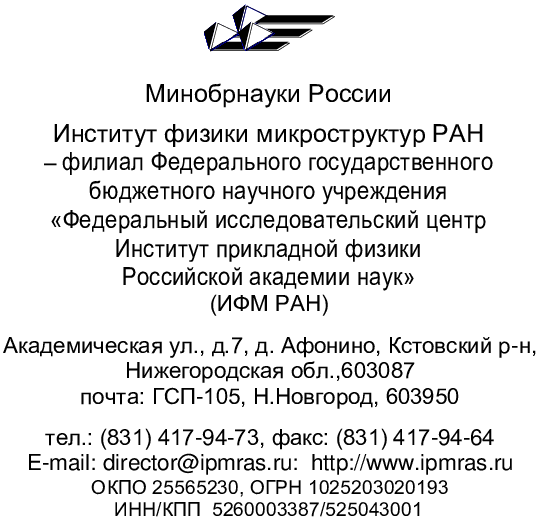 Заместителю директорапо экономике ИФМ РАН Е.А. Девятайкиной ______________________№ ___________________Заместителю директорапо экономике ИФМ РАН Е.А. Девятайкиной На №_________________от ___________________Заместителю директорапо экономике ИФМ РАН Е.А. Девятайкиной № п/пНаименование(выполняемой работы, поставляемого товара, оказываемых услуг)ОКПД2Кол-воСтрана происхождения ТовараНаименование поставщика, исполнителя, подрядчикаНаименование поставщика, исполнителя, подрядчикаНаименование поставщика, исполнителя, подрядчикаКонтактное лицо, должность, телефон, e-mail поставщикаКонтактное лицо, должность, телефон, e-mail поставщикаКонтактное лицо, должность, телефон, e-mail поставщикаМесто поставки товара, оказания услуг, выполнения работ:Место поставки товара, оказания услуг, выполнения работ:Место поставки товара, оказания услуг, выполнения работ:Срок поставки товара, оказания услуг, выполнения работСрок поставки товара, оказания услуг, выполнения работСрок поставки товара, оказания услуг, выполнения работСумма договораСумма договораСумма договораАвансовый платеж (%)Авансовый платеж (%)Авансовый платеж (%)Ответственное лицо за получение товара, оказания услуг, выполнения работОтветственное лицо за получение товара, оказания услуг, выполнения работОтветственное лицо за получение товара, оказания услуг, выполнения работОтветственный заказчик:должность______________________                                   ФИО______________________                                   ФИО______________________                                   ФИО______________________                                   ФИО________________________                             подпись________________________                             подписьРуководитель темы:должность______________________                                   ФИО______________________                                   ФИО______________________                                   ФИО______________________                                   ФИО________________________                             подпись________________________                             подписьНомер темы __________Статья ЭК______ Номер темы __________Статья ЭК______ Номер темы __________Статья ЭК______ Номер темы __________Статья ЭК______ Начальник ПО                                 Хусаинова А.И.Начальник ПО                                 Хусаинова А.И.Начальник ПО                                 Хусаинова А.И.Способ закупки: на основании __________ пункта 1, раздела 2, главы IV ПоложенияПозиция в плане (план-графике) № ___________ Дата включения ______________Способ закупки: на основании __________ пункта 1, раздела 2, главы IV ПоложенияПозиция в плане (план-графике) № ___________ Дата включения ______________Способ закупки: на основании __________ пункта 1, раздела 2, главы IV ПоложенияПозиция в плане (план-графике) № ___________ Дата включения ______________Способ закупки: на основании __________ пункта 1, раздела 2, главы IV ПоложенияПозиция в плане (план-графике) № ___________ Дата включения ______________Способ закупки: на основании __________ пункта 1, раздела 2, главы IV ПоложенияПозиция в плане (план-графике) № ___________ Дата включения ______________Способ закупки: на основании __________ пункта 1, раздела 2, главы IV ПоложенияПозиция в плане (план-графике) № ___________ Дата включения ______________Способ закупки: на основании __________ пункта 1, раздела 2, главы IV ПоложенияПозиция в плане (план-графике) № ___________ Дата включения ______________Указанный поставщик соответствует требованиям 44 ФЗ, 223 ФЗ, Положения о закупке ИПФ РАН, утвержденного приказом Минобрнауки России от 30.03.2022 г. № 275Начальник отдела 350                                                                   Осипенко Л.В.Заключен договор № ______________________________ от __________________  Указанный поставщик соответствует требованиям 44 ФЗ, 223 ФЗ, Положения о закупке ИПФ РАН, утвержденного приказом Минобрнауки России от 30.03.2022 г. № 275Начальник отдела 350                                                                   Осипенко Л.В.Заключен договор № ______________________________ от __________________  Указанный поставщик соответствует требованиям 44 ФЗ, 223 ФЗ, Положения о закупке ИПФ РАН, утвержденного приказом Минобрнауки России от 30.03.2022 г. № 275Начальник отдела 350                                                                   Осипенко Л.В.Заключен договор № ______________________________ от __________________  Указанный поставщик соответствует требованиям 44 ФЗ, 223 ФЗ, Положения о закупке ИПФ РАН, утвержденного приказом Минобрнауки России от 30.03.2022 г. № 275Начальник отдела 350                                                                   Осипенко Л.В.Заключен договор № ______________________________ от __________________  Указанный поставщик соответствует требованиям 44 ФЗ, 223 ФЗ, Положения о закупке ИПФ РАН, утвержденного приказом Минобрнауки России от 30.03.2022 г. № 275Начальник отдела 350                                                                   Осипенко Л.В.Заключен договор № ______________________________ от __________________  Указанный поставщик соответствует требованиям 44 ФЗ, 223 ФЗ, Положения о закупке ИПФ РАН, утвержденного приказом Минобрнауки России от 30.03.2022 г. № 275Начальник отдела 350                                                                   Осипенко Л.В.Заключен договор № ______________________________ от __________________  Указанный поставщик соответствует требованиям 44 ФЗ, 223 ФЗ, Положения о закупке ИПФ РАН, утвержденного приказом Минобрнауки России от 30.03.2022 г. № 275Начальник отдела 350                                                                   Осипенко Л.В.Заключен договор № ______________________________ от __________________  Наименование поставляемого Товара / количествоСтрана происхождения ТовараКод Товара по ОКПД2ПоставщикСпособ закупки в соответствии с требованиями, Положения о закупке ИПФ РАН, утвержденного приказом Минобрнауки России от 30.03.2022 г. № 275закупка у единственного поставщикаподпункт _____, пункта 1, раздела 2, главы IV ПоложенияОбоснование выбора конкретного поставщика (подрядчика, исполнителя) в соответствии с требованиями ПП № 2013, 2014Обоснование невозможности использования иных способов закупки, не позволяющих провести конкурентную процедуру по объективным причинам, исходя из фактических обстоятельств конкретной закупкиОбоснование цены Договора